                                    Протокол проведения школьного этапа всероссийской олимпиады школьников по английскому языкупредметв 2023-2024 учебном году
Кемчугская СОШ им. Героя советского союза М.А. Хлебникова.образовательная организацияПредмет: английский языкДата проведения: 28.09.23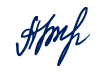 Члены жюри: Селянина А.Д.            Мерзлякова Н.Б.            Муравская Т.Н.           Вильток А.В.           Бургут Г.М.№ п/пФИОДата рожденияОВЗ (да/нет)Класс обученияМаксимальное количество балловКоличество набранных баллов 1 этапКоличество набранных баллов 2 этапИтоговый баллСтатусФ.И.О. учителя1Евсеева Дарья Евгеньевна06.11.2012нет53320ПобедительСелянина Анастасия Дмитриевна2Черемных Алексей Алексеевич25.12.2012нет53316ПризерСелянина Анастасия Дмитриевна3Табурчан Матвей Георгиевич23.07.2012нет53313ПризерСелянина Анастасия Дмитриевна4Калеев Семён Александрович28.12.2012нет53312УчастникСелянина Анастасия Дмитриевна5Алексеев Виталий Максимович31.12.2011нет5339УчастникСелянина Анастасия Дмитриевна6Башкова Анастасия24.04.2011нет5337УчастникСелянина Анастасия Дмитриевна7Лекерова Анна Викторовна17.02.2013нет5337УчастникСелянина Анастасия Дмитриевна8Салоед Татьяна Витальевна20.03.2011нет63313ПобедительСелянина Анастасия Дмитриевна9Праулинь Дарья Павловна11.01.2011нет63312ПризерСелянина Анастасия Дмитриевна10Евсеев Илья Евгеньевич27.04.2011нет63312ПризерСелянина Анастасия Дмитриевна11Морозова Варвара Александровна02.06.2011нет6339УчастникСелянина Анастасия Дмитриевна12Агафонов Александр Тимофеевич23.09.2011нет6338УчастникСелянина Анастасия Дмитриевна13Попов Николай Георгиевич08.07.2011нет6336УчастникСелянина Анастасия Дмитриевна14Тарасова Дарья Владимировна12.04.2011нет6335УчастникСелянина Анастасия Дмитриевна15Худяков Никита Михайлович11.09.2011нет6332УчастникСелянина Анастасия Дмитриевна16Петрова Алёна Юрьевна28.08.2010Нет74619ПобедительСелянина Анастасия Дмитриевна17Полухин Никита Николаевич14.09.2010Нет74618ПризерСелянина Анастасия Дмитриевна19Поддубская Ирина Андреевна04.05.2010Нет74616ПризерСелянина Анастасия Дмитриевна20Шиков Павел Олегович03.11.2010Нет7466Участник Селянина Анастасия Дмитриевна21Доагэ Кристина Сергеевна26.03.2010Нет7466Участник Селянина Анастасия Дмитриевна22Харламова Светлана Сергеевна10.02.2009нет84615ПобедительСелянина Анастасия Дмитриевна23Заец Елизавета Евгеньевна02.12.2008нет84611ПризерСелянина Анастасия Дмитриевна24Титов Лев Николаевич13.08.2009нет8469Призер Селянина Анастасия Дмитриевна25Байкалова Екатерина Сергеевна19.03.2009нет8466Участник Селянина Анастасия Дмитриевна26Иващенко Артём Сергеевич23.02.2009нет8465УчастникСелянина Анастасия Дмитриевна27Ладушкин Евгений Владимирович19.06.2008нет95515Победитель Селянина Анастасия Дмитриевна28Гусак Никита Алексеевич01.02.2009нет95512ПризерСелянина Анастасия Дмитриевна29Смирнова Диана Сергеевна16.12.2007нет95512ПризерСелянина Анастасия Дмитриевна30Стручинский Александр Александрович29.04.2008нет95511Участник Селянина Анастасия Дмитриевна31Крылова Карина Владимировна03.06.2008нет95510Участник Селянина Анастасия Дмитриевна32Нагорная Кристина Вячеславна05.10.2007нет95510УчастникСелянина Анастасия Дмитриевна33Салахов Ренат Хикметович17.12.2008нет95510УчастникСелянина Анастасия Дмитриевна34Киунов Александр Александрович14.09.2008нет95510УчастникСелянина Анастасия Дмитриевна35Цветкова Виктория Александровна22.02.2008нет9559УчастникСелянина Анастасия Дмитриевна36Нагородный Артур Леонидович25.01.2008нет9558УчастникСелянина Анастасия Дмитриевна37Иванова-Конлрашова Светлана Владимировна04.09.2008нет9557УчастникСелянина Анастасия Дмитриевна38Учайкина Алиса Вячеславовна28.11.2008нет9556УчастникСелянина Анастасия Дмитриевна39Кузнецова Анастасия Ивановна21.09.2008нет9556УчастникСелянина Анастасия Дмитриевна40Путинцева Мария Сергеевна19.11.2008нет9555УчастникСелянина Анастасия Дмитриевна41Александрова Полина Алексеевна24.02.2007нет105527ПобедительСелянина Анастасия Дмитриевна42Поддубская Анастасия Андреевна19.08.2007нет10559УчастникСелянина Анастасия Дмитриевна43Кобылкин Данил Александрович21.04.2007Нет10557УчастникСелянина Анастасия Дмитриевна